Педагогический проект: " Мой любимый город "Головкина Юлия ВасильевнаСОДЕРЖАНИЕВВЕДЕНИЕ«Я узнал, что у меня
Есть огромная родня:
И тропинка, и лесок,
В поле - каждый колосок,
Речка, небо надо мною-
Это все мое, родное!»
В. Орлов
           Вид проекта: информационно-творческий.Срок реализации: 1год Проблема
Дети не задумываются о том, что город, в котором они живут – это их малая родина. Не знают ничего об его истории, достопримечательностях.Актуальность Большое значение для познавательного, социально-личностного и нравственного развития детей дошкольного возраста имеет знакомство с родным городом, его достопримечательностями, улицей, на которой проживает ребенок, с известными людьми, которые строили наш город.Родители имеют недостаточно знаний о своем городе, не уделяют внимание данной проблеме, считая ее неважной, дети не владеют достаточной информацией о родном городе. Не имея достаточного количества знаний, трудно сформировать уважительное отношение к малой Родине.Родина, Отечество. … В корнях этих слов близкие каждому образы: мать и отец, родители, те, кто дает жизнь новому существу. Воспитание чувства патриотизма у дошкольников – процесс сложный и длительный. Любовь к близким людям, к детскому саду, к родному посёлку и родной стране играют огромную роль в становлении личности ребенка.В последние годы идет переосмысление сущности патриотического воспитания: идея воспитания патриотизма и гражданственности, приобретая все большее общественное значение, становится задачей государственной важности. Современные исследователи в качестве основополагающего фактора интеграции социальных и педагогических условий в патриотическом и гражданском воспитании дошкольников рассматривают национально – региональный компонент. При этом акцент делается на воспитание любви к родному дому, природе, культуре малой Родины.Знакомство детей с родным краем: с историко-культурными, национальными, географическими, природными особенностями формирует у них такие черты характера, которые помогут им стать патриотом и гражданином своей Родины. Ведь, яркие впечатления о родной природе, об истории родного края, полученные в детстве, нередко остаются в памяти человека на всю жизнь.Поэт Симонов в стихотворении «Родина» пишет:"Ты вспоминаешь не страну большую, которую изъездил и узнал.Ты вспоминаешь Родину такую, какой её ты в детстве увидал"И действительно, как не велика наша страна, человек связывает свое чувство любви к ней с теми местами, где он родился, вырос; с улицей, по которой ходил не раз; с двором, где посадил первое деревце.Цель проекта:Осуществление комплексного подхода к воспитанию в духе патриотизма, приобщение дошкольников к истории и культуре родного города, местным достопримечательностям, воспитание любви и привязанности к родному краю.Задачи проекта:- создать условия для восприятия сведений культурном облике родного края;- развивать бережное отношение к городу, его достопримечательностям, культурным ценностям, природе;- развивать связную речь детей; обогащать и активизировать словарь детей, учить свободно мыслить, фантазировать;- воспитывать чувство гордости за своих земляков, эмоционально-ценностное отношение к краю.Участники проектаДети 4-5 лет (средняя группа), воспитатели, родители.Прогнозируемый результат.- обогащенные и систематизированные знания детей о городе. сформирован устойчивый интерес к изучению данной проблемы.- участие семей воспитанников в учебно-воспитательном процессе.- разработанное методическое и дидактическое сопровождение по данному разделу.- реализация проекта позволит повысить детскую, родительскую и педагогическую компетентность в вопросах истории, культуры города кинель, посёлка усть-кинельский, поможет сформировать заботливое отношение к родному городу.- следовательно, данный проект способствует формированию не только познавательного интереса, но и имеет социальное значение.Реализация проектаРеализация проекта осуществляется в 3этапа.I этап - подготовительный, включает в себя:• анкетирование родителей знаний и представлений о родном городе, его истории, достопримечательностей,• диагностирование детей с целью выявления уровня сформированности знаний и представлений об истории и культуре родного города.II этап - основной, включает в себя:• занятия с детьми в соответствии с перспективным планом,• совместные мероприятия с семьями воспитанников,• пополнение развивающей среды,• выставки детских работ, семейных коллекций, коллекций сотрудников.III этап – заключительный, включает в себя:• награждение победителей конкурсов и родителей благодарственными письмами,• анализ результатов проектной деятельности, • обобщение опыта на педсовете.ПЕДАГОГИЧЕСКИЙ ПРОЕКТ «МОЙ ЛЮБИМЫЙ ГОРОД»Перспективный план работы по ознакомлению с родным городом детей.1. Анкетирование родителей. Диагностирование детей.Цель: Выявить знания детей и их родителей о города Кинель, посёлка Усть-Кинельский.2. НОД «Мой город - Кинель» Цель: Уточнить знания детей о названии родного города.
Вызвать у детей чувство восхищения красотой родного города.3. Прослушивание песен о родном городе, чтение стихов.Цель: Вызвать интерес к своему родному городу, прививать чувство гордости за него. (см. приложение 1)4. Составление рассказов «Дом, в котором я живу» Цель: Закрепить с детьми знание своих домашних адресов.5. Рассказы о достопримечательностях.Цель: Прививать интерес к историко-культурному наследию, способствовать возникновению чувства гордости за архитектурный памятник города. (см. приложение 2)6. Знакомство с гербом города «Нарисуй герб семьи»Цель: Дать понятие о том, что такое герб, объяснить символику герба города Кинель, посёлка Усть-Кинельский. Воспитывать уважительное отношение к символике города. (см. приложение 3)7. Место работы родителей Цель: Закрепить знания детей об объектах культурного и социального назначения, располагающихся на микроучастке нашего детского сада.
Уточнить у детей знание профессий людей, работающих на этих объектах8. Они прославили наш город. Беседа о важности труда всех людей Цель: Вызвать у детей интерес к жизни города, чувство уважения и гордости за знаменитых земляков.9. Целевая прогулка по близлежащим улицам. Цель: Закрепить названия близлежащих улиц, объектов культурного и социального назначения, располагающихся на них. Выучить адрес детского сада.10. Дидактическая игра «Путешествие по городу» Цель: Вызвать у детей интерес к истории возникновения исторических памятников города.11. Беседа «Чем помочь родному городу?» Цель: Вызвать у детей желание поддерживать чистоту и порядок во дворах, чтобы они были чистыми и красивыми.12. Оформление газеты «Шагая по улицам города» Цель: Воспитывать любовь к родному городу, вспомнить его достопримечательности.13. Фотовыставка совместно с родителями «Природа родного края». 
Цель: Прививать любовь к родному городу, к родным местам; гордиться тем, что живёшь в городе Кинель, посёлке Усть-Кинельский.14. НОД «Что мы знаем о родном городе» Цель: Выявить знания детей о родном городе. Воспитывать любовь к своему городу, чувство гордости за то, что мы живем в городе Кинель, посёлке Усть-Кинельский.15. Боевая слава города. Беседа о подвигах солдат в Великой Отечественной войне. Изготовление праздничных открыток.Цель: Вызвать у детей желание подражать военнослужащим, быть такими же мужественными, смелыми. (см. приложение 4)16. Итоговое диагностирование детей. Повторное анкетирование родителей.Цель: Выявить знания детей и их родителей о городе Кинель, посёлке Усть-Кинельский в ходе реализации проекта.ЗАКЛЮЧЕНИЕВ настоящее время этот проект актуален и особенно труден, требует большого такта и терпения, так как в молодых семьях вопросы воспитания патриотизма не считаются важными, и зачастую вызывают лишь недоумение.Привлечение семьи к патриотическому воспитанию детей требует от воспитателя особого такта, внимания и чуткости к каждому ребенку. Добровольность участия каждого - обязательное требование и условие данного проекта.Центральную роль в гражданском обществе занимает личность гражданина.Ключевую роль играет семья, т.к. именно семья выполняет ряд связанных с потребностями личности и общества функций: репродуктивную, воспитательную, хозяйственно-экономическую, духовно-эмоциональную и др.Формирование патриотических чувств проходит эффективнее, если установить тесную связь с семьёй. Позиция родителей является основой семейного воспитания ребёнка. С малых лет ребёнок может ощутить причастность к жизни своего народа, почувствовать себя сыном не только своих родителей, а и всего Отечества. Это чувство должно возникнуть ещё до того, как ребёнок осознает понятия «родина», «государство», «общество».Ко всему прочему патриотическое воспитание формирует в будущем человеке любовь к другим людям, учит помогать людям, воспитывает в человеке благородство. Поэтому сегодня первоочередная задача всех педагогов воспитывать в детях любовь к родине, к своему городу, к своей семье и друзьям, учить помогать друг – другу, в общем, воспитать настоящего достойного человека – гражданина Российской Федерации.Одним из решений патриотического воспитания становится организация единого воспитательно - образовательного пространства для воспитанников, которое поддерживается в ДОУ и семье..Литература.1. Алёшина,Н. В. Знакомим дошкольников с родным городом [Текст]. - М.: ТЦ Сфера, 1999. - 112 с.2. Алёшина,Н. В. Патриотическое воспитание дошкольников [Текст]. - М.: ЦГЛ, 2004. - 156 с.3. Концепция патриотического воспитания граждан Российской Федерации // Управление ДОУ. – 2005. - № 1. – С. 36 -46.4.Маханева М.Д. Нравственно-патриотическое воспитание дошкольников// Управление ДОУ. – 2005. - № 1. – С. 55 – 67.     5.Е.Ю. Александрова. Система патриотического воспитания в ДОУ. – Волгоград: Учитель, 2007.        Интернет - источники1. Рыбалкова,И. Ознакомление с родным городом как средство патриотического воспитания [Текст].//Дошкольное воспитание 2003, № 6. c. 45 - 55.2. Якушева,Т.А. Воспитание гражданско - патриотических чувств у ребёнка старшего дошкольного возраста [Текст].//Дошкольная педагогика 2006, № ПриложениеВИКТОРИНА «МОЯ МАЛАЯ РОДИНА»Цель: обобщить и систематизировать знания детей о своей «малой» Родине.РазминкаВ какой стране мы живем?В каком городе мы живем?Как называется микрорайон, в котором расположен детский сад?В нашем городе много разных улиц. Кто знает, как они называются?«Достопримечательности города»Воспитатель располагает на доске иллюстрации с изображением достопримечательностей города. Дети должны внимательно их рассмотреть и рассказать, что на них изображено.«Знатоки»Воспитатель: Дети, вы знаете, что в городе много разных зданий. Все они различаются по своему назначению. Я предлагаю ответить на мои вопросы и узнать, что это за здание.Как называется здание, в которое дети приходят утром, занимаются, играют, а вечером их забирают домой родители? (детский сад).Как называется здание, в котором мы можем купить продукты? (магазин).Как называется здание, в котором живут люди? (дом).Как называется здание, в котором лечат детей? (поликлиника, больница).В этом здании мы можем отправить письмо или посылку? (почта).Как называется здание, в котором продаются лекарства? (аптека).Как называется здание, в котором мы смотрим спектакль? (театр).Приложение 1автор Виктор Лазюк.
 В просторной пойме чаши Междуречья,

Где памяти не тает белый снег,

Где Запад и Восток идут навстречу,

Здесь начинает город свой разбег.

Он как веснушка на лице России,

Поволжский и самарский городок.

Наверно, есть и города красивей,

Но ты, Кинель, - начало всех дорог.

Припев:

Пусть не всегда стоишь картинно-глянцевый,

Ты в Книге Жизни – главная строка.

Родной Кинель – судьба, дорога, станция

И город для потомков на века!СТИХИНаш Кинель, ты красивый и сильный – В самом центре Самарских земель.Малый город великой России, Славный город, любимый Кинель!Д. Леонова###Посёлок Усть – Кинельский, наш родной, Свою историю ты пишешь много лет,Живёшь ты жизнью скромной, трудовой, Но полной созиданий и побед! Т. АзиковаПриложение 2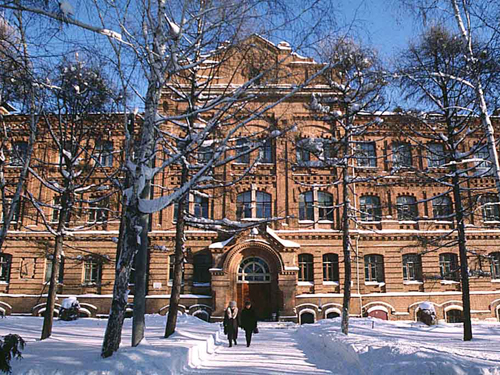 Самарская государственная сельскохозяйственная Академия (более 5 тыс. студентов),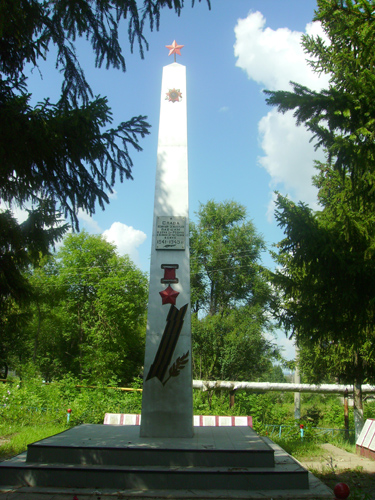 Памятник павшим в Великой Отечественной Войне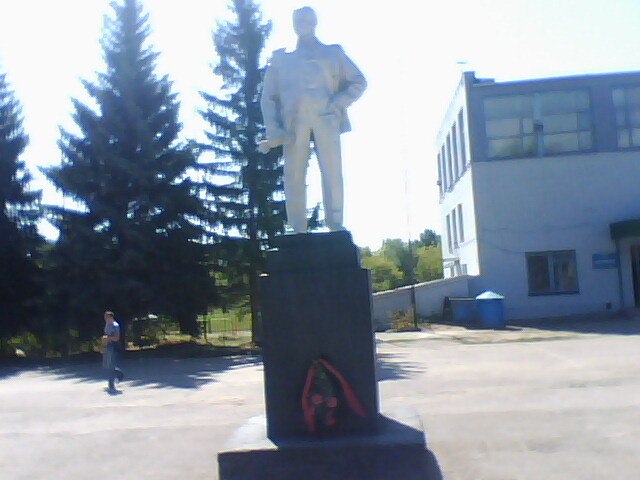 Памятник В.И. ЛенинаПлощадь им. ЛенинаПриложение 3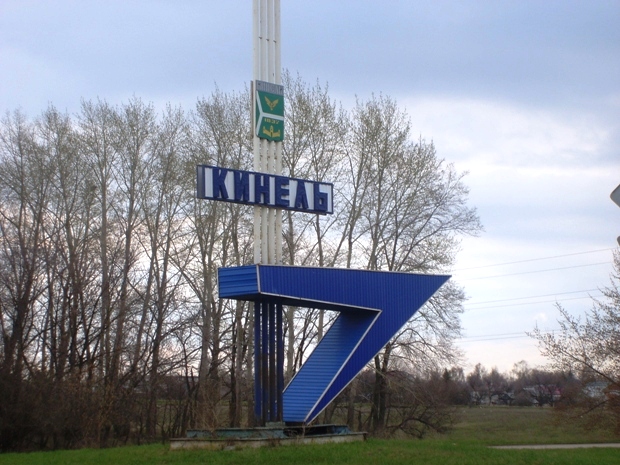 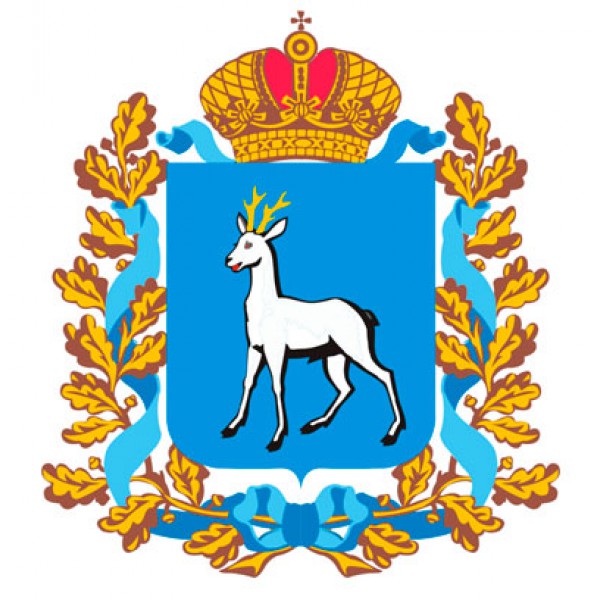 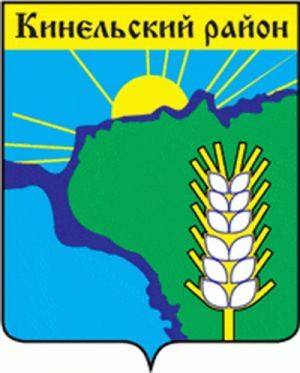 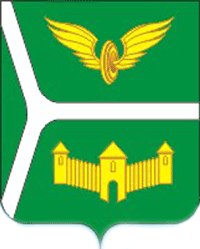 Приложение 4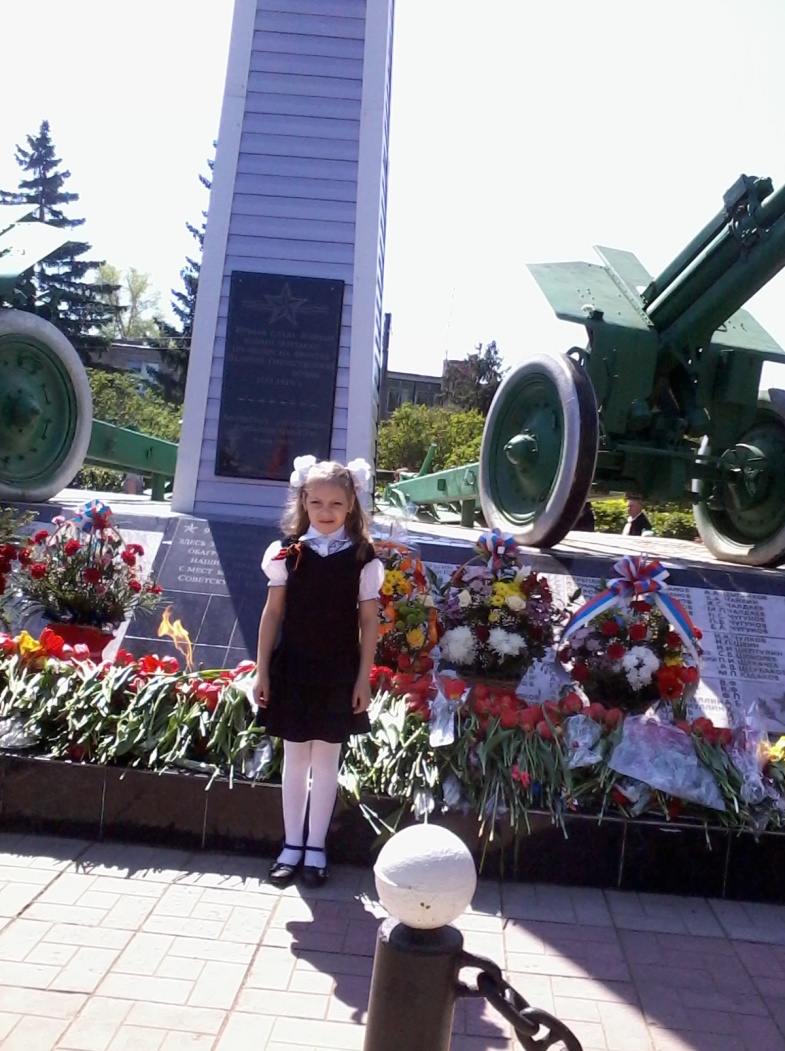 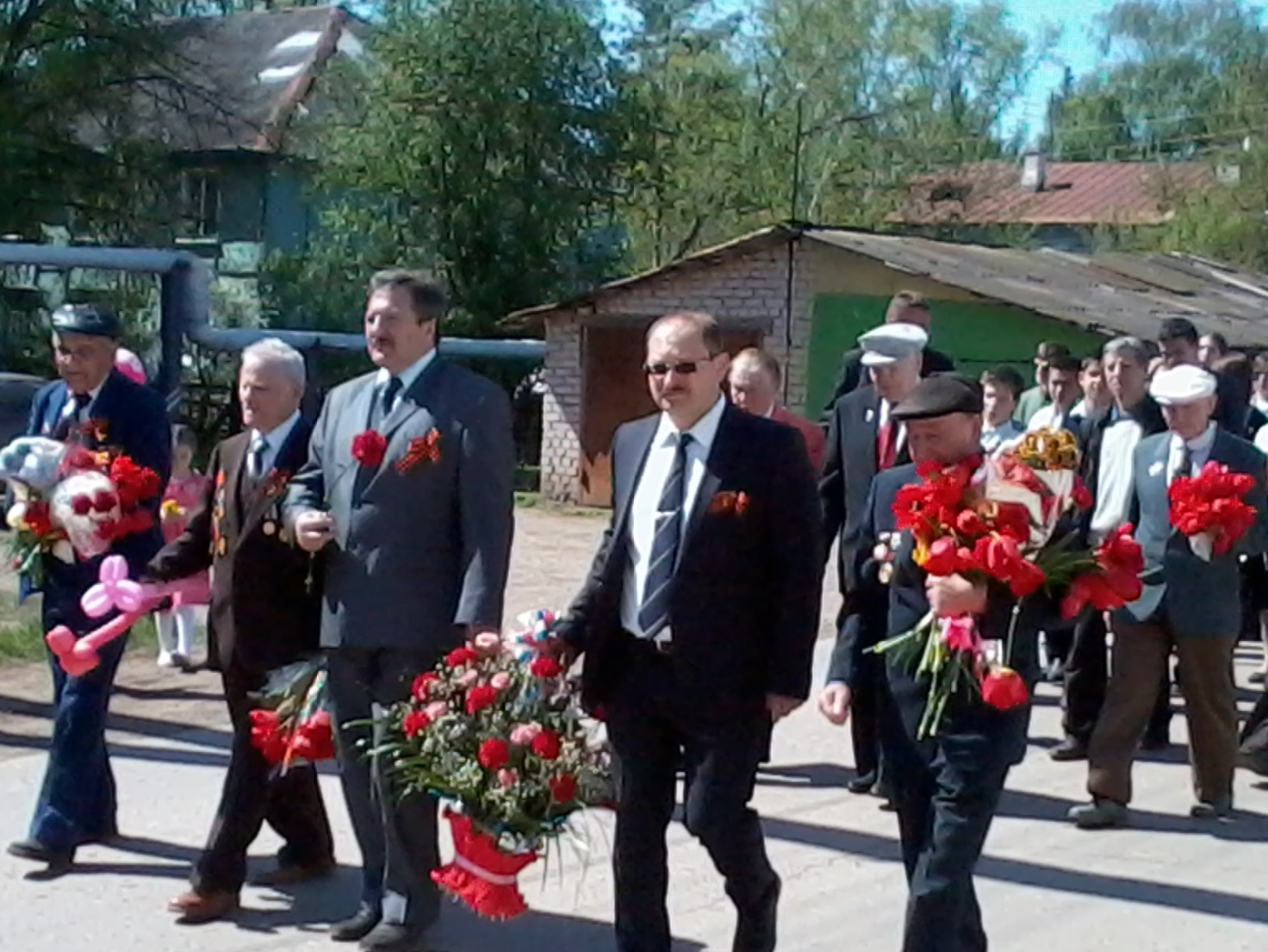 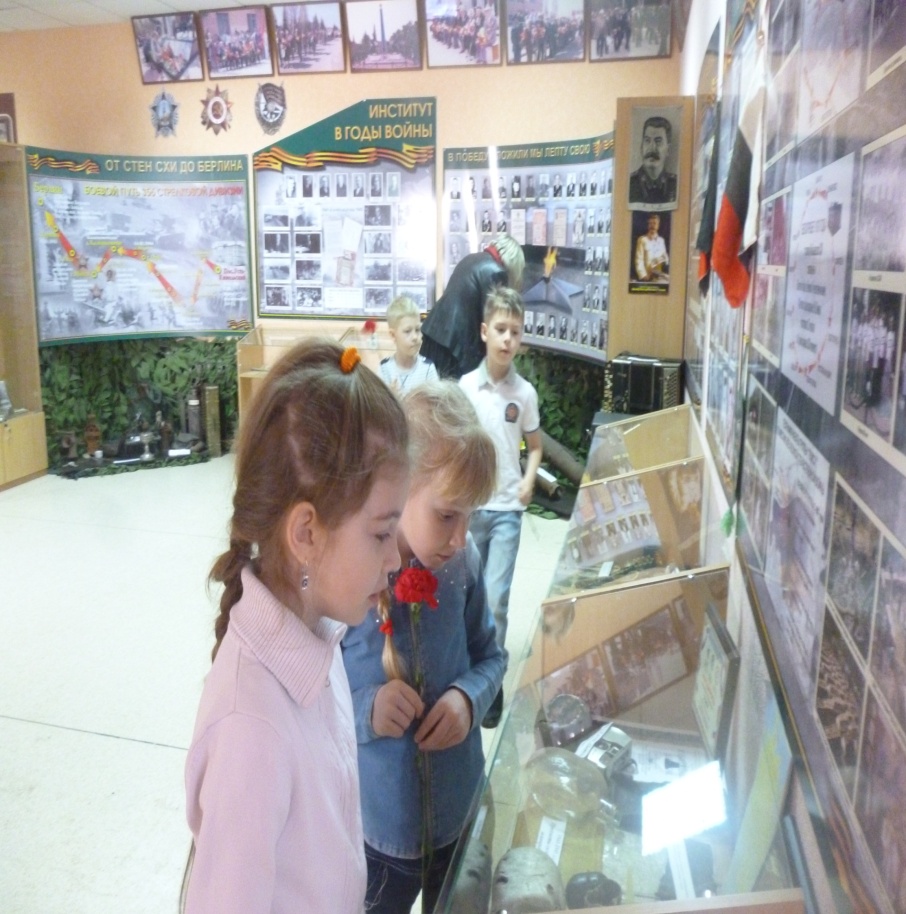 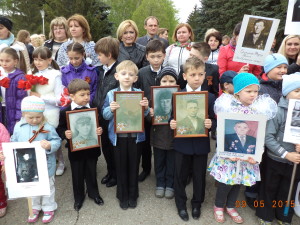 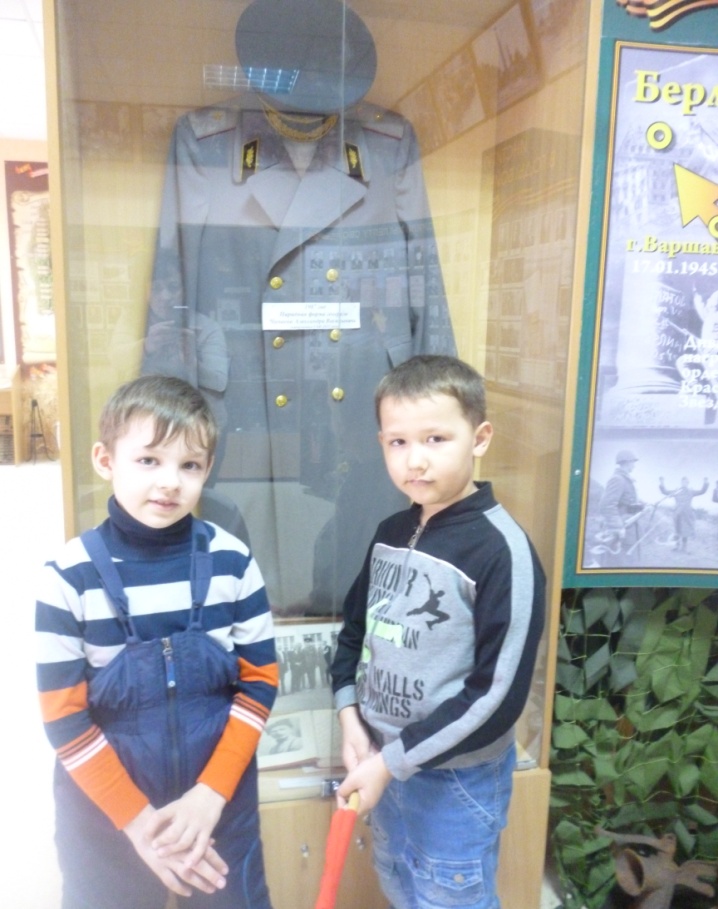 Введение                                                                                                                   Педагогический проект «Мой любимый город» 36 Заключение Литература Приложение   8910